2015华南国际工业自动化展览会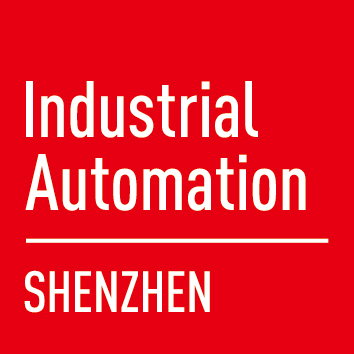 特邀买家申请表感谢您对长期以来对华南国际工业自动化展览会的关注与支持！为了使您的参观能够获得丰厚的收益，请认真填写关键买家申请表，您的反馈与建议将成为我们为您邀请匹配供应商的关键。在此，我们特别邀请您加入IASZ特邀买家计划，享受我们提供的贵宾级参观服务。■ 如何成为IASZ特邀买家：特邀买家计划面向具有明确采购意向及计划并且具有采购决策权的高层或专业人士。如果您是来自汽车制造业、食品饮料业、医药包装业、电子制造业以及OEM制造企业、机械制造的设备采购人员和工程师，并对工业自动化相关设备有采购需求，即可申请加入。■ 作为特邀买家，您将获得：1. 胸卡邮寄服务，以便关键买家快速便捷的进入展会2. 价值300元礼品卡一张。3. 现场赠送会刊及参观指南各一本4. 免费使用现场贵宾休息区及此区域商务设施，免费享用主办方提供的茶点5. 现场获得主办方提供的免费纪念品6. 展会现场免费工作午餐您只需填写以下表格，回复至Elaine.shen@hmf-china.com，并得到确认函，即成功加入IABJ特邀买家计划，获取贵宾级参观特权！特邀买家申请表-请将申请表格邮件至 Elaine.shen@hmf-china.com，或传真至021- 5045 9355/6886 2355 沈小姐 收。-若符合特邀买家计划的要求，您将收到我们的确认函，获取后续贵宾服务指南。-如有问题，请联系：021-50456700转254或 邮件至Elaine.shen@hmf-china.com，联系人：沈小姐。请完整填写以下信息（可直接填写，保存后回传）请完整填写以下信息（可直接填写，保存后回传）请完整填写以下信息（可直接填写，保存后回传）请完整填写以下信息（可直接填写，保存后回传）请完整填写以下信息（可直接填写，保存后回传）请完整填写以下信息（可直接填写，保存后回传）请完整填写以下信息（可直接填写，保存后回传）姓名职位手机公司名称公司地址邮编电子邮箱电话传真商务配对服务1.请填写您的公司信息：行业类别：                            总部所在地：                           分公司/代表处地点：               公司成立时间：                         规模（人）：                      主要产品                                                                           产品面向的用户行业                                                                 2.请填写您的采购需求（产品类别、具体需求）：3.请勾选您希望约见的展商：* 成功参与商务配对，可获300元现金礼品卡。* 以上信息（联系信息除外）可能被用于展会官方网站、电子快讯和新闻发布。1.请填写您的公司信息：行业类别：                            总部所在地：                           分公司/代表处地点：               公司成立时间：                         规模（人）：                      主要产品                                                                           产品面向的用户行业                                                                 2.请填写您的采购需求（产品类别、具体需求）：3.请勾选您希望约见的展商：* 成功参与商务配对，可获300元现金礼品卡。* 以上信息（联系信息除外）可能被用于展会官方网站、电子快讯和新闻发布。1.请填写您的公司信息：行业类别：                            总部所在地：                           分公司/代表处地点：               公司成立时间：                         规模（人）：                      主要产品                                                                           产品面向的用户行业                                                                 2.请填写您的采购需求（产品类别、具体需求）：3.请勾选您希望约见的展商：* 成功参与商务配对，可获300元现金礼品卡。* 以上信息（联系信息除外）可能被用于展会官方网站、电子快讯和新闻发布。1.请填写您的公司信息：行业类别：                            总部所在地：                           分公司/代表处地点：               公司成立时间：                         规模（人）：                      主要产品                                                                           产品面向的用户行业                                                                 2.请填写您的采购需求（产品类别、具体需求）：3.请勾选您希望约见的展商：* 成功参与商务配对，可获300元现金礼品卡。* 以上信息（联系信息除外）可能被用于展会官方网站、电子快讯和新闻发布。1.请填写您的公司信息：行业类别：                            总部所在地：                           分公司/代表处地点：               公司成立时间：                         规模（人）：                      主要产品                                                                           产品面向的用户行业                                                                 2.请填写您的采购需求（产品类别、具体需求）：3.请勾选您希望约见的展商：* 成功参与商务配对，可获300元现金礼品卡。* 以上信息（联系信息除外）可能被用于展会官方网站、电子快讯和新闻发布。1.请填写您的公司信息：行业类别：                            总部所在地：                           分公司/代表处地点：               公司成立时间：                         规模（人）：                      主要产品                                                                           产品面向的用户行业                                                                 2.请填写您的采购需求（产品类别、具体需求）：3.请勾选您希望约见的展商：* 成功参与商务配对，可获300元现金礼品卡。* 以上信息（联系信息除外）可能被用于展会官方网站、电子快讯和新闻发布。